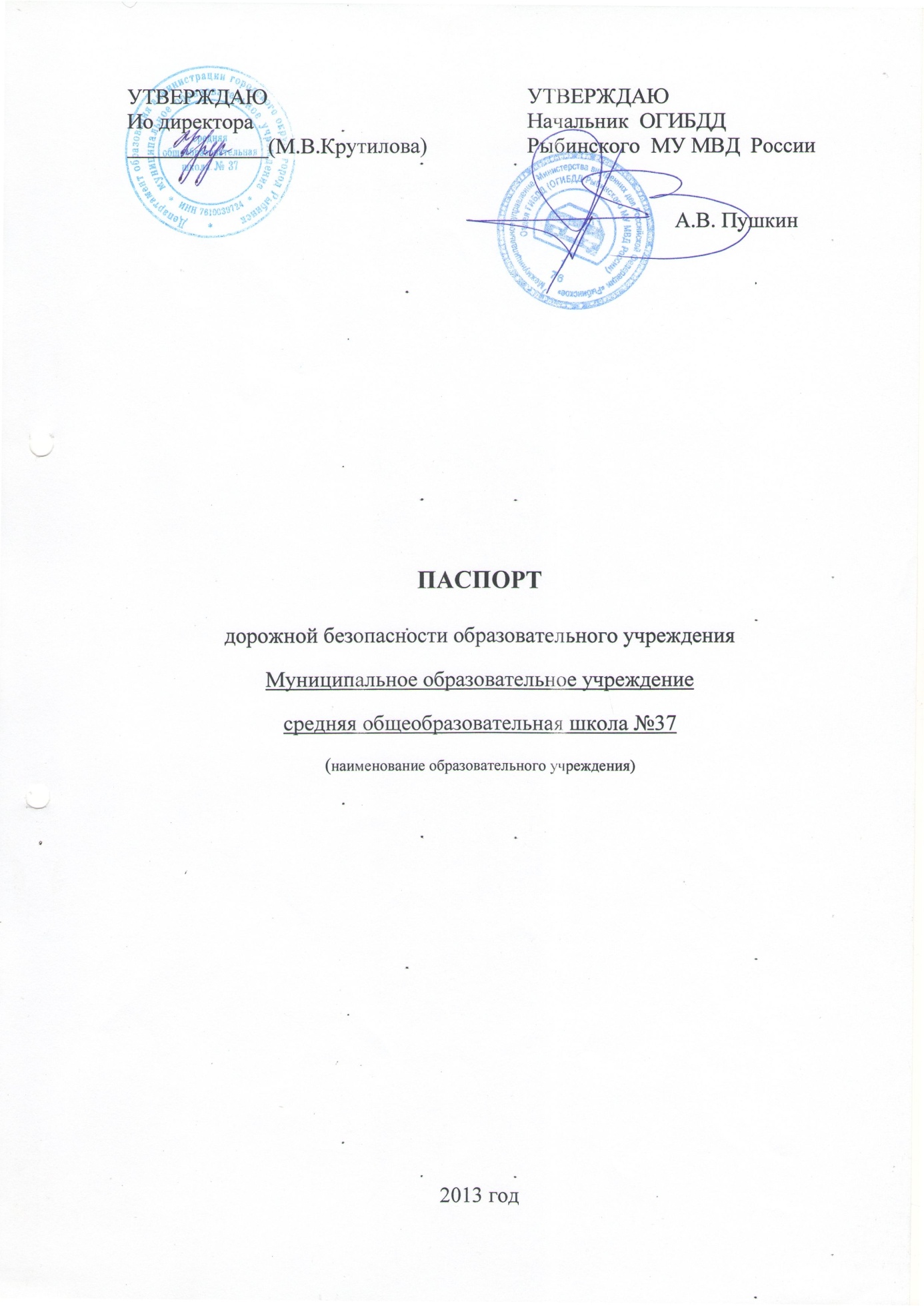 Общие сведения Муниципальное образовательное учреждение средняя общеобразовательная школа №37________________________________(наименование ОУ)Тип ОУ ___общеобразовательная___________________Юридический адрес ОУ: __РФ, 152906, Ярославская область, город Рыбинск, улица Чехова,  дом 48а____________________________________Фактический адрес ОУ: 152906, Ярославская область, город Рыбинск, улица Чехова, дом 48а____________________________________________Руководители ОУ:Ио директора _Крутилова Марина Викторовна_   _8(4855)251582_                                                                                (фамилия, имя, отчество)                                                    (телефон)Заместитель директорапо учебной работе           Крутилова Марина Викторовна_   _8(4855)251582  	(фамилия, имя, отчество) 	 (телефон)Заместитель директорапо воспитательной работе  _____--------___________          _______________	(фамилия, имя, отчество) 	 (телефон)Ответственные сотрудники муниципального органа  управления образованием    ведущий специалист отдела общего  образования   Рябкова И.В. (22-24-81)                                  (должность)                                                              (фамилия, имя, отчество)   (телефон)Ответственные ототдела ГИБДД                              начальник отделения ОАР и ПБДД       Швецова М.Н. (22-24-19)                                    (должность)                                                              (фамилия, имя, отчество)   (телефон)Ответственные педагоги за мероприятия по профилактикедетского травматизма            _учитель_   ___Белова Л.Б.__ 8(4855)251582	(должность)       (фамилия, имя, отчество)          (телефон)                                       _учитель ОБЖ_   ___Астахова О.Е.__ 8(4855)251582	(должность)       (фамилия, имя, отчество)          (телефон)                                              _учитель _   ___Трошина Н.Л.__ 8(4855)251582	(должность)       (фамилия, имя, отчество)          (телефон)                                               Количество обучающихся (воспитанников) _110 человек_________  Наличие уголка по БДД _4 кабинета (начальных классов), коридор 1 этажа___                                                                         (если имеется, указать место расположения)Наличие класса по БДД __отсутствует______________________________                                                                         (если имеется, указать место расположения)Наличие автогородка (площадки) по БДД __отсутствует___________Наличие отряда ЮИД___отсутствует________________________Наличие автобуса в ОУ (школьного) или любого другого, предназначенного для перевозки обучающихся (воспитанников)  __отсутствует________________________________________(при наличии автобуса)Владелец автобуса  ______________________________________________                                                                                   (ОУ, муниципальное образование и др.)Время занятий в ОУ:1-ая смена: 8:00 – 14:152-ая смена: ---------внеклассные (внеурочные) занятия: -----------Телефоны оперативных служб:МЧС 21-99-11Полиция 02, 21-00-11Скорая помощь 03, 28-30-49СодержаниеПлан-схемы образовательного учреждения:Район расположения ОУ, пути движения транспортных средств и обучающихся (воспитанников);Фотоматериал (остановки транспортных средств) Пути движения транспортных средств к местам разгрузки/погрузки и рекомендуемые пути передвижения обучающихся (воспитанников)  по территории образовательного учрежденияФотоматериал (въезд/выезд грузовых транспортных средств для подвоза продуктов питания в ОУ)II. Приложения. Ежегодный план работы по профилактике детского дорожно-транспортного травматизма.План проведения недели безопасности в начальной школеУчет бесед с обучающимися сотрудников ГИБДД (дата, классы, кто проводил, охват)План – схемы ОУ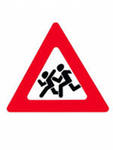 План – схема расположения ОУ, пути движения транспортных средств и обучающихся   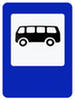 Пути движения транспортных средств к местам разгрузки/погрузки и рекомендуемые пути передвижения обучающихся (воспитанников)  по территории образовательного учреждения     - въезд/выезд грузовых транспортных средств    - движение детей и подростков    - место разгрузки/погрузки        - ограждение образовательного учреждения         - место остановки частного транспорта для высадки учащихсяНаправление движения транспортного потокаНаправление движения детейИскусственное освещениеОграждение образовательного учрежденияМесто остановки частного транспорта для высадки учащихсяТротуар Проезжая частьОстановка общественного транспорта